                                              АДМИНИСТРАЦИЯ ЦЕЛИННОГО РАЙОНА                                                                  АЛТАЙСКОГО КРАЯ                            ПОСТАНОВЛЕНИЕ« 12»  августа 2013г.                                       с. Целинное                              №327О размерах родительской платы за содержание ребенка в муниципальных дошкольных образовательных учреждениях, реализующих основную общеобразовательную программу дошкольного образования.          В соответствии с Законом Российской Федерации от 29 декабря 2012 г. № 273-ФЗ «Об образовании в Российской Федерации»  , с целью определения размера компенсации части родительской платы за присмотр и уход за детьми в дошкольных организациях Целинного района, реализующих образовательную программу дошкольного образования, Уставом муниципального образования Целинный район Алтайского краяПостановляю:1.С 1 сентября 2013 года установить родительскую плату за содержание одного ребенка в месяц в муниципальных дошкольных образовательных учреждениях в размере 1100 (одна тысяча сто) рублей (20 % от расходов за присмотр и уход).2.Установить родительскую плату за содержание одного ребенка в месяц в муниципальных дошкольных образовательных учреждениях в размере 550 ( пятьсот пятьдесят) рублей (10 % от расходов за присмотр и уход) семьям, имеющим трех и более несовешеннолетних детей. 3.Взимать родительскую плату за содержание детей в муниципальных дошкольных образовательных учреждениях за дни непосещения, за исключением: - дней пропущенных по болезни, санаторно-курортного лечения; - дней временного ограничения доступа ребенка в муниципальное дошкольное образовательное учреждение; - дней отпуска и временного отсутствия родителей (законных представителей) ребенка по уважительным причинам (болезнь, камандировка, прочее);- времени летнего периода (сроком до 75 дней) не зависимо от отпуска родителей (законных представителей) ребенка.4. Освободить от платы за содержание детей в муниципальных дошкольных образовательных учреждениях:- родителей дошкольников, посещающих группы с туберкулезной интоксикацией;- родителей дошкольников, с ограниченными возможностями здоровья.5. Комитету по финансам, налоговой и кредитной политике Шпетных Н.П. обеспечить финансирование содержание детей в муниципальных дошеольных образовательных учреждениях в пределах утвержденной сметы.6. Настоящее положение вступает в силу с 01.09.2013 г.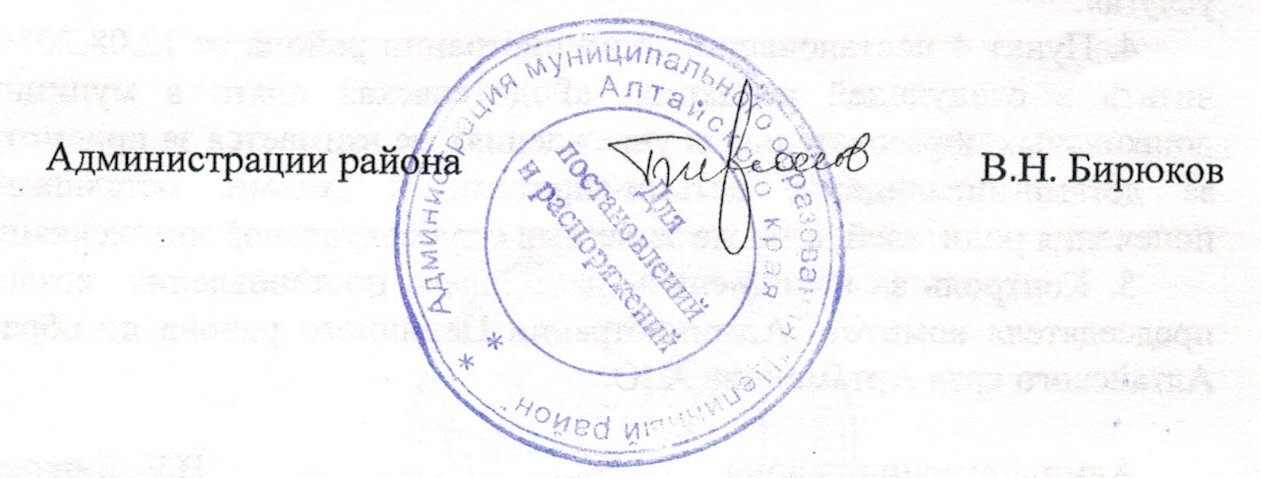 